HUBUNGAN  MOTIVASI  BELAJAR  DENGAN  HASIL BELAJAR SISWA  MATA PELAJARAN KEARSIPAN KELAS X SMK SWASTA TUNAS KARYA BATANG KUIS T.A. 2018-2019SKRIPSIOLEH :TRI WIDIAWATINPM. 151364132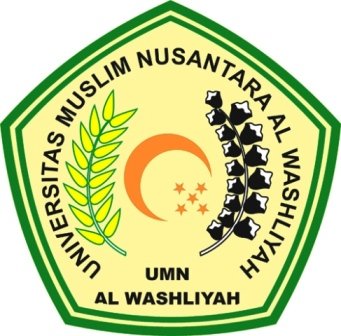 FAKULTAS KEGURUAN ILMU PENDIDIKANJURUSAN PENDIDIKAN EKONOMIUNIVERSITAS MUSLIM NUSANTARA AL-WASHLIYAHMEDAN2019